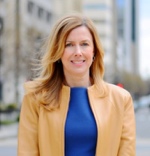 Jeanne Milliken Bonds Regional Community DevelopmentJeanne Milliken Bonds is a Senior Leader in Regional Community Development for the Federal Reserve Bank of Richmond. In her role, she provides leadership for strategic stakeholder collaboration and community-level solutions, focusing on low- and moderate- income and underserved communities in support of the Federal Reserve System’s Community Development function. Jeanne leads several Federal Reserve System teams, including a team focused on the Community Reinvestment Act and co- leads a team focused on rural policy issues.Jeanne previously worked for the N.C. Courts as a special assistant and Deputy Director to the Chief Justice and the N.C. Rural Economic Development Center where she focused on community and economic development initiatives across North Carolina. She also served as an elected official on a town council in N.C., including Mayor Pro Tem and Mayor. And, she has worked closely as an advisor with several N.C. Governors in efforts focused on economic well-being and growth of both urban and rural communities, including leading N.C.’s 1990s-based Enterprise Communities and Empowerment Zones.Jeanne has led and served on a number of community and statewide boards of directors, and is presently a Director for the S.C. Community Capital Alliance, an Executive Committee Member for the UNC Kenan Institute’s Investment Forum, and an editor on the UNC Kenan Institute NCGrowth’s Homegrown Tools product. She has a B.A. in Economics and a M.P.A. (concentration in public policy) from the University of N.C. at Chapel Hill. In 1997, she was North Carolina’s recipient of the national Henry Toll Fellowship from the Council of State Governments.Jeanne has a number of publications on community development topics, including community development finance, broadband, CRA and tax increment financing.